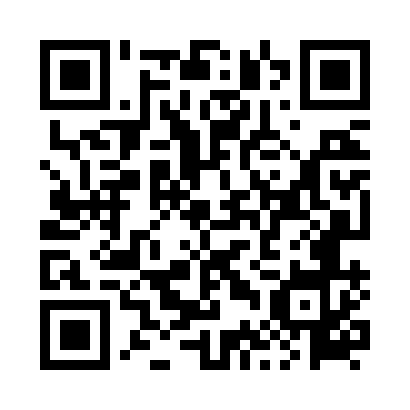 Prayer times for Sulimierz, PolandWed 1 May 2024 - Fri 31 May 2024High Latitude Method: Angle Based RulePrayer Calculation Method: Muslim World LeagueAsar Calculation Method: HanafiPrayer times provided by https://www.salahtimes.comDateDayFajrSunriseDhuhrAsrMaghribIsha1Wed2:455:2612:576:068:2910:582Thu2:445:2412:576:078:3011:023Fri2:435:2212:576:088:3211:024Sat2:425:2012:576:098:3411:035Sun2:425:1912:576:108:3611:046Mon2:415:1712:576:118:3711:047Tue2:405:1512:566:128:3911:058Wed2:395:1312:566:138:4111:069Thu2:395:1112:566:148:4211:0710Fri2:385:0912:566:158:4411:0711Sat2:375:0812:566:168:4611:0812Sun2:365:0612:566:178:4711:0913Mon2:365:0412:566:188:4911:0914Tue2:355:0312:566:198:5111:1015Wed2:345:0112:566:208:5211:1116Thu2:345:0012:566:218:5411:1117Fri2:334:5812:566:228:5511:1218Sat2:334:5712:566:238:5711:1319Sun2:324:5512:566:248:5811:1420Mon2:324:5412:576:249:0011:1421Tue2:314:5212:576:259:0111:1522Wed2:314:5112:576:269:0311:1623Thu2:304:5012:576:279:0411:1624Fri2:304:4912:576:289:0611:1725Sat2:294:4712:576:299:0711:1826Sun2:294:4612:576:299:0811:1827Mon2:294:4512:576:309:1011:1928Tue2:284:4412:576:319:1111:1929Wed2:284:4312:576:329:1211:2030Thu2:284:4212:586:329:1411:2131Fri2:274:4112:586:339:1511:21